Ferenc pápa az én érzésem szerint nem csak a katolikusokhoz, hanem a teljes keresztény egyházhoz, sőt valamennyi emberhez szól, gondolkodjunk el a szavain!Ferenc pápa szavai:

Gondoljatok bele, hogy egy nem házas asszony bemegy a templomba, s azt kéri, hogy kereszteljék meg a fiát. És az, aki éppen ott tartózkodik, azt válaszolja: nem lehet, mert maga nem házas. Figyeljük meg, hogy az az asszony, akinek volt bátorsága megtartani és megszülni gyermekét mivel találkozik! Zárt ajtóval! Ha így folytatjuk, nem teszünk semmi jót az emberekkel, Isten népével. Jézus hét szentséget alapított, de mi ilyen magatartásokkal egy nyolcadikat találunk ki: a „lelkipásztori vám” szentségét!...
Aki közeledik az Egyházhoz nyitott ajtót kell, hogy találjon, és nem a hit ellenőrét…
Szükségünk van reverenda és fátyol nélkül szentekre. Szükségünk van farmeros és tornacipős szentekre. Szükségünk van szentekre, akik moziba mennek, zenét hallgatnak, és barátaikkal sétálnak. Szükségünk van szentekre, akik Istent teszik első helyre, de az egyetemen is kitűnnek. Szükségünk van szentekre, akik időt találnak a mindennapi imára, és képesek a tiszta szerelemre, vagy a tisztaságot megszentelik…
Szükségünk van korszerű szentekre, XXI. századi szentekre, akik erre korszakra alkotják meg a lelkiségüket. Szükségünk van olyan szentekre, akik el vannak kötelezve a szegények iránt és a szükséges szociális változások iránt.
Szükségünk a világban élő szentekre, a világban megszentelődő szentekre, akik nem félnek a világban élni. Szükségünk van kólát és hot-dogot fogyasztó, internetező használó szentekre. Szükségünk van olyan szentekre, akik szeretik az Eucharisztiát, és nem szégyellnek a hétvégén sört inni vagy pizzát enni barátaikkal. Szükségünk van olyan szentekre, akik szeretik a mozit, a színházat, a zenét, a táncot, a sportot. Szükségünk van társaságot kedvelő szentekre, akik nyitottak, normálisak, barátságosak, vidámak és jó barátok.
Szükségünk van olyan szentekre, akik e világban élnek, és meg tudják ízlelni a világ jó és tiszta dolgait, de mégsem világiasodnak el… Legyünk hát ilyenek!

(A „Mi canto es oración” című honlapról)Megnyitottság a világ felé - Benedek atyának, a kóspallagi praesidium lelkivezetőjének írása az ünnep kapcsán                  	Vízkeresztkor a liturgia a megtestesülésnek azt a vonását emeli ki, hogy Krisztusban nemcsak az ószövetségi választott nép, hanem kivétel nélkül minden ember, a pogány is, a hitetlen is meghívást kaptak Isten Országába. Így fejlődött tovább az örök isteni üdvösségterv, amely először Ábrahámban egy embert, majd egy népet választott ki, hogy az isteni szándék hordozója legyen. Végül Krisztusban mindenkire kiterjesztette végtelen jóságának és szeretetének ajándékait.   	Az ószövetségi zsidó szemében Krisztusnak ez a tanítása botránynak számított. Lázadásnak a fennálló, sok évszázados vallási rend ellen. Mindez túlzott választottsági öntudatukban sértette őket, annak ellenére, hogy a próféták már előre és egészen világosan hirdették ezt. 	De a hivatalos Jeruzsálem nem gyújtott örömfényeket, hogy a pogány népek özönét, az akkori istenkeresőket befogadja. Krisztust ennek a gondolatnak hirdetéséért adták halálra, s Pál apostolt is, a pogányok apostolát, ezért állították polgári bíróság elé és végeztették ki.  	Az ősegyház szemében a napkeleti bölcsek jelképek, akik az üdvösségre váró, az Istent kereső emberek helyzetét világítják meg. Az isteni meghívás ingyenes. Olyanoknak is szól, akik távol vannak Istentől, akik tévedésben, akik bűnben élnek. A meghívás ingyenességének és egyetemességének alapja Isten irgalmas jósága. 	Ő nem azért szereti és hívja az embereket, mert azok föltétlenül jók, hanem, mert ő jó. Isten a tékozló fiak rongyaiban is szeret és nagyra becsül minket. A megváltó elküldésével hazahív, otthonába vár minden embert.   	S Isten a legkülönbözőbb módokon tudja hívni a tőle távol élő embereket is. Némelyeket arra ösztönöz, hogy szenvedélyesen keressék az igazságot, hogy kételkedjenek, hogy gyötrődjenek a megoldásért, hogy sohase legyenek elégedettek önmagukkal, a fellelhető megoldásokkal. 	Másokat talán a becsületesség mindenek fölött való értékelésére indít. Ismét másokat a lelkiismeretesség vagy a hűség, az adott szó szentsége vagy a segítőkészség emberi értékei iránt tesz fogékonnyá természetüknél fogva, így készítve elő őket az Istenhez vezető út megtalálására. 	Mindaz a szellemi-erkölcsi érték, amelyet egy-egy ember nagyra becsül, amit komolyan vesz, - Istennel összekötő kapocs, hozzá vezető út - lehet számára.    Sok ember van a világon, akik Istenről talán keveset tudnak, sőt, - egy bizonyos torz vallásos felfogás istenképét elutasítva, ateistáknak vallják magukat, - de értékelik és gyakorolják az emberiesség különböző megnyilvánulásait. Ezek nincsenek távol Istentől, sőt, éppen ez bennük az isteni hívás jele.   	Azokban a keresztényekben, akik beleszülettek a hitbe, akik vallásos környezetben nevelkedtek és ezért magától értetődőnek tartják keresztény mivoltukat, - sokszor fedezhető fel valami az ószövetségi vallásosság emberektől, idegenektől, bűnösöktől elzárkózó, azokat elitélő magatartásából. 	A választottság, az "igaz hit", az erkölcsi felsőbbrendűség torz tudata gyakran zárja a keresztényt az emberektől való elzárkózás elefántcsont tornyába. Gyakran felejtjük el mi un. "jó keresztények", hogy Krisztus éppen azért jött, hogy a bűnösöket, a tévedésben élőket hívja meg. Azokat, akik látszólag távol élnek Tőle, de lélekben gyötrődve és őszintén keresik az emberi élet kérdéseinek megoldását, az igazságot, vagyis az Istent.   	Amint Krisztusnak, úgy minden kereszténynek is minden emberhez küldetése van. Senkit sem ítélhet el, senkit sem utasíthat vissza, senkit sem tarthat reménytelen esetnek.	 Meg kell tanulnunk felfedezni, meglátni, ha kell kibányászni és értékelni az emberekben a legkisebb jót is, a legcsekélyebb jó szándékot is és ezt kell szóvá tennünk, ezzel is bátorítva, önbizalmat öntve és felemelve a gyarló embert. Krisztus is mindig felemelte a bűnösöket. Bátorította és biztatta a csüggedőket és azokat, akiket az "igazak", a tanultak, a gazdagok lenéztek, semmibe vettek. S tette ezt azért, hogy megmutassa nekik, mennyire értékeli őket az Isten. 	Ne higgyük mi azt, hogy a küszködő, a botladozó, a bűnös, a lenézett emberek vagy a jóakaratú, emberséges ateisták távol vannak Istentől. Ezek nem az Istent tagadják, - bár lehet, hogy ők maguk is ezt hiszik, - hanem a félelmetes, a büntető, a szigorú, az embertelen, az embert megérteni, a vele együtt érezni nem tudó isten torzképét utasítják el. 	Vigyázzunk, nehogy mi magunk fessük ilyenre Istenünk képét az emberek előtt magatartásunkkal, elítéléseinkkel, botránkozásainkkal vagy éppen erőszakoskodó téríteni akarásunkkal.   	Az emberré lett Isten merőben más képet mutat magáról és más magatartásra nevel bennünket. Igenis felelősséggel tartozunk minden emberért, akiket rideg, szigorú, elitélő magatartásunkkal elidegenítettünk Istentől. Az isteni irgalmat és megértést kell képviselnünk az emberek előtt. Ha valakit közelebb lehet hozni Istenhez, akkor csakis az együttérzés, az együttgondolkodás, a megértés útján hozhatjuk közelebb.   	Erre az apostoli feladatra és felelősségre indít minket Vízkereszt ünnepe! Tanuljuk meg tehát felfedezni a jót, a nemeset, az értékeset a világban, az eseményekben s az emberekben, mert ez a világ az Isten világa, ezek az események és körülmények az Isten történelme, és minden ember az Isten önmaga kinyilatkoztatása, hiszen az ő keze nyomát viseli magán s ugyanazt a meghívást, ugyanazt a végtelen lehetőséget kapta Istentől, mint mi keresztények.   	Ezt kell nekünk átérezni és „örömtüzet” gyújtani valahányszor felfedezünk a világban valami szépet, rátalálunk egy emberben valami értékre, valami emberségesre, mert Istent fedeztük fel benne, s ezt kell nekünk Mária légiósoknak továbbadnunk!2014. január 2.  "Drága gyermekek, ahhoz, hogy apostolaim lehessetek és segíthessetek mindazoknak, akik sötétségben élnek, hogy megismerjék Fiam szeretetének fényét, a szíveteknek tisztának és alázatosnak kell lennie. Nem tudtok segíteni abban, hogy Fiam megszülessen és uralkodjon azok szívében, akik nem ismerik Őt, ha nem Ő uralkodik, ha nem Ő a Király a ti szívetekben. Veletek vagyok. Édesanyaként együtt járok veletek. Kopogtatok szíveteken, de nem tud megnyílni, mert nem alázatos. Imádkozom, de imádkozzatok ti is szeretett gyermekeim, hogy tiszta és alázatos szívet tudjatok megnyitni Fiam számára és befogadhassátok megígért ajándékait. Akkor Fiam ereje és szeretete vezet majd benneteket. Apostolaim lesztek, akik maguk körül mindenhol terjesztik Isten szeretetének gyümölcseit. Fiam általatok fog munkálkodni, mert egyek lesztek. Erre vágyik édesanyai szívem; minden gyermekem egységére Fiam által. Nagy szeretettel áldom meg és imádkozom Fiam választottaiért, pásztoraitokért. Köszönöm nektek."A Szűzanya a jelenés kezdetén szomorú, később pedig határozott volt.A MEDJUGORJEI ESEMÉNYEK MEG FOGJÁK VÁLTOZTATNI A VILÁGOT –MONDTA VICKA IVANKOVIĆ-MIJATOVIĆ LÁTNOKSok medjugorjei zarándok szívébe és emlékezetébe fogadta Vicka Ivanković-Mijatovićot. Azt a melegszívű, nyitott, kedves lányt, aki hétfőnként tanúságot tesz a Boldogságos Szűz Máriával való találkozásairól a régi, kékre festett, szülői háznál, a Jelenések hegyének tövében. Vicka választottjával, Marióval családot alapított és új otthonukba költöztek, Krehin Gradac községbe, mely nem messze fekszik Medjugorjétól. A Glasnik Mira újságíróját őszinte örömmel, nyitottan, mosolyogva fogadta. A beszélgetés közben kislánya, Mária Szófia kíváncsian és buzgón segédkezett, miközben ő Ante nevű kisfiát altatta. A tea mellett folytatott beszélgetés sok mosolyt és vidámságot csalt elő háziakból. Kellemes találkozás volt a közkedvelt medjugorjei látnokkal, akiből megingathatatlan biztonság és őszinteség sugárzik, miközben gyengéden, de szorosan ölelte magához kislányát.– Édesanya, feleség, olyasvalaki, aki megéli a szív, az élet teljességét. Míg nézem Önt, másnak tűnik, mint az a Vicka, akit gyakran láttunk a kék háznál, miközben tanúságot tesz a zarándokoknak.– Ez így van. Gyakran mondom, hogy ezt nem lehet összehasonlítani a Szűzanyával való találkozással és az Ő szépségével, vagyis a vele való találkozás szépségével, mert nincs hozzá hasonló szépség. Az anyaság más módon szép, különös örömmel és megelégedettséggel teli. Isten megadta nekem ezt a kegyelmet, és ez valóban kivételes ajándék. Érthető, hogy ez idő alatt nem tudok a zarándokok szolgálatára lenni, mert az élet ajándékát kaptam, melyetörömmel őrzök és nevelek. Hálát adva a kegyelemért, életünkkel többféle módon is tanúságot tehetünk.– Életének csodálatos időszaka ez, különösen akkor, ha arra gondolunk, hogy súlyos betegként járt fel a Križevacra és a Jelenések hegyére.– Ha szenvedni szeretnénk vagy valamit tenni Isten dicsőségére, akkor arról nem sokat beszélünk. Ha Isten valóban szenvedést, áldozatot kér tőlünk, akkor azt teljességben és alázatban kéri. Csak Ő és én. A szenvedés lényege, hogy valóban megtegyük azt, amit Isten kér tőlünk, és teljesen közel legyünk hozzá. Ő tudja, hogy miért ad vagy vesz el tőled valamit.– Egyik üzenetében azt mondja a Szűzanya, hogy addig marad velünk, míg a Magasságbeli megengedi neki.– Rögtön az jut eszembe, hogy a jelenés első napjaiban bíztattak bennünket: „Kérdezzétek meg a Szűzanyát, mennyi ideig marad velünk?” És mi megkérdeztük: „Drága Szűzanya, a többiek nevében kérdezzük, mert szeretnék tudni...” Ő azt válaszolta: „Untatlak benneteket?” Ez mélyen és keményen érintett engem, úgyhogy elhatároztam, soha többé nem fogom feltenni ezt a kérdést. Ugyanakkor tudom, hogy az emberek nem rossz szándékból kérdezték.Hogyan untathatna bennünket a Szűzanya? Ő nem csak nekünk adta ezt a választ, hanem megértettem, hogy az egész világnak szól. Ezért mondja ebben az üzenetében, hogy „Addig maradok, míg a Magasságbeli ezt megengedi.” És azt is mondta: „Én csak a kegyelmek közvetítője vagyok, amit a Magasságbeli ajándékoz nekem, azt adom nektek.” Mi kérjük a Szűzanyát: Szűzanya, kérd Fiadat! Ő közvetítő köztünk és Jézus között.– Az Ég és a Föld számos találkozásakor szerte a világban, de különösen Medjugorjéban, Isten arra kér bennünket, hogy az irgalmasság továbbra is előzze meg az Ő igazságosságát. Mondhatjuk ezt így?– Látja, ez nem kérés, hanem tiszta, mérhetetlen szeretet. Isten nem maga miatt kér bennünket, hanem azért, mert már nem tud más módon közeledni hozzánk. Elküldi Édesanyját, jelenlétét, és így mindent nekünk ad. Az egész Menny itt van, de mi annyira vakok, süketek vagyunk, hogy semmit sem értünk. Isten egyszerűen szeret bennünket és reméli, hogy erős szeretetével legalább egy kicsit meg tud változtatni minket. Az ember rövid idő után átadja magát Istennek, majd ezután visszatér szükségleteihez és imádsággal folytatja, melyről ő maga dönt. A Szűzanya ezért ajánlja, hogy minden nap, lépésről lépésre kell haladnunk Isten felé, úgy, hogy nem helyezzük kívánságainkat és szándékainkat az első helyre. A Szűzanya azt mondja: „Ti imádkozzatok tervem és Isten tervének megvalósulásáért, és mindazt, amire szükségetek van, mi tudjuk legjobban, hogy mikor fogjuk megadni nektek. Ezért nem kell sokat imádkoznotok, inkább imádkozzatok tervem és Isten tervének beteljesedéséért, és a megfelelő pillanatban megkapjátok hálánk ajándékát.”– Ez igaz válasz lesz sokak számára.– Aki választ keres, meg fogja kapni. Ha nyitott a szívünk és szeretnénk tenni valamit, akkor nem kell félnünk. A legnagyobb probléma a szívünk. A Szűzanya üzeneteit megérthetjük ésszel és értelemmel, tudományosan kifejtett filozofálással, de ha minden egyes szót nem fogadunk a szívünkbe, akkor mindez nem ér semmit. Jézus és a Szűzanya senkinek sem fogja mondani, hogy valamit tennie kell, hanem mindig lehetőséget ad az újrakezdéshez. Mindenkor arra hívlak benneteket, hogy érezzétek az igazi szeretetet, az igazi szeretetet pedig csak egyféleképpen lehet megtalálni, Jézusban és a Szűzanyában. Minden más múlandó.– A világ mindig elég hatalmas ahhoz, hogy egy kissé megkárosítson bennünket.– A probléma nem a világban van. A világ nem földrajzilag rendeltetett erre, és nem jelent erőszakot, épületet vagy falat. A világ mi vagyunk, mindannyian a világ része vagyunk. És ha azt mondjuk, hogy a világ megkárosított, akkor ez nem igaz, mert mi magunkat károsítottuk meg. Fontos megértenünk, hogy mindannyian a világ része vagyunk. Ezért ha mindannyian megváltoznánk, ha jót tennénk a világért, akkor a világ felvirágozna.– Mit mond a Szűzanya a családról, az Ön családjáról?– Családom példakép kellene legyen sokak számára. A Szűzanya azt kéri, hogy a családok újítsák meg a rózsafüzér imát, de a legfontosabb, amit kér tőlünk a közösség, az az egység: mindannyian a családban találjunk időt arra, hogy együtt lehessünk. Ha az ember őszintén tesz valamit, azt akarja követni, amit a Szűzanya mond, akkor ő lassan-lassan a cselekedeteivel válaszol családjának. A legfontosabb, amit a Szűzanya mond nekünk az, hogy imádság nélkül nincs jövő. Az imádságnak kell lennie az első helyen az életünkben. Ha családunkban elkezdünk imádkozni, akkor lesz párbeszéd, mosoly és minden jó, és mindez összhangban lesz Isten akaratával. Ha az ember nem imádkozik, nincs ideje sem önmagára, sem a családjára, akkor széthúzás támad a családban. Ha azonban minden nap munka előtt imádkozunk, ha a napot térdelve kezdjük, akár csak kettő vagy öt percig is, és azt mondjuk: Istenem, köszönöm neked ezt a napot, és benne önmagamat, jól vagyok, és itt vagyok, készen a Te szolgálatodra, akkor ezzel megtettük a legszükségesebbet. Napunkat és önmagunkat Isten kezébe helyeztük. Este összegyűjtjük a családunkat, hálát adunk Istennek ajándékáért, hogy jól vagyunk, hogy a családunk is jól van, Isten kezébe helyezünk mindent és elmegyünkaludni, mert holnap új nap kezdődik, melyet újra hálaadással és imával kell kezdenünk.– Meglátogatja-e Önt még minden nap a Szűzanya, és még mindig ugyanolyan-e, mint kezdetben?– A Szűzanya még minden nap meglátogat, és kicsit sem változott, de mi annál inkább. Néha megváltozik az arca, valamilyen benyomás hatására, a hangulata többé-kevésbé vidám vagy szomorú. Érkezését háromszori fényvillanás jelzi. Szürke ruhája van, fehér a fátyla, csillagból korona van a fején, a szeme kék, fekete a haja, és az arca pirospozsgás. Lebeg a levegőben egy szürke felhőn, lába nem érinti a földet. Ünnepeken: Húsvétkor, Karácsonykor, Nagyboldogasszony ünnepén, és a születésnapján arany ruhában jelenik meg. Karácsonykor karjában a kis Jézussal érkezik. Egy alkalommal, néhány évvel ezelőtt, Nagypénteken a felnőtt Jézussal jelent meg, akinek testét sebek borították. Nagyon meggyötört volt, a fején töviskoronával. A Szűzanya azt mondta: „Eljöttem, hogy megmutassam nektek, mennyit szenvedett értünk Jézus.”A születésnapunkon a Szűzanya gratulál nekünk, születésnapján pedig mi köszöntjük fel Őt. Kezet fogunk és megpusziljuk egymást. Ő normális személy, élő, ugyanúgy, mint mi. A Szűzanya szépsége leírhatatlan, semmihez sem hasonlítható, mert ezen a Földön nem létezik hozzá hasonló szépség. Egyszer megkérdeztük tőle, hogy miért olyan szép, mire Ő a következőképpen válaszolt: „Szép vagyok, mert szeretek. Kezdjetek el ti is szeretni, és ti is szépekké váltok. Az igazi szépség nem a külső szépség, hanem a lelkünk és szívünk mélyéből fakad. Ti manapság túl sokat foglalkoztok a külsőtökkel, mert elfelejtettétek a belső szépség fontosságát. Én arra hívlak és kérlek benneteket, hogy kicsit jobban figyeljetek a belső szépségre, a külső pedig magától fog jönni, ezért nem kell aggódnotok.”– Nagyon érdekes történet, amikor Ön és Jakov a Mennyországban voltak, szó szerint. Hogy is volt?– Ez szó szerint így igaz! Nem a jelenés ideje alatt történt, hanem délután, mielőtt a templomba indultunk a rózsafüzérre. Betértünk Jakovékhoz, és megkértük megboldogult édesanyját, hogy készítsen nekünk uzsonnát. Míg ő lement a konyhába, mi a felső, kis szobában voltunk. A fotóalbumban a családi fényképeket nézegettük. Egyszer csak Jakov, aki az albumot fogta, hirtelen eldobta, majd térdre borult. Én is mellette találtam magam. A Szűzanya meglepett bennünket. 15 óra 20 perckor érkezett, és ebben igazán nem is reménykedtünk. Azt mondta: „Most te és Jakov velem jöttök, hogy lássátok a Mennyországot, a Poklot és a Tisztítótüzet.” Jakov a következőt mondta válaszul: „Drága Szűzanya, vidd el Vickát, mert neki több testvére van, de én egyedül vagyok!” Jakov azt gondolta, hogy ha elmegyünk, akkor többé nem fogunk visszajönni. Én arra gondoltam, hogy hány napig, hány órán át utazunk odáig, és vajon az Ég felé vagy a Földön fogunk utazni?! De hála Istennek, minden úgy lesz, ahogyan a Szűzanya mondja, nem szóltam semmit, csak azt gondoltam, legyen az Ő akarata szerint. Ekkor a Szűzanya megfogta a jobb kezemet, Jakovnak pedig a bal kezét, és elvitt bennünket. A mennyezet egyszerre csak megnyílt felettünk, pont annyira, hogy át tudtunk menni. Egy szempillantás alatt a Mennyországban voltunk. Egy határtalan hely volt, olyan ragyogó fény töltötte be, mely nem létezik a Földön. Az emberek szürke, rózsaszín és sárga ruhában voltak. Sétáltak, imádkoztak, énekeltek, és kicsi angyalok vették körül őket. A Szűzanya a következőket mondta: „Nézzétek, mennyire boldogok ők, akik a Mennyországban vannak.” Olyan boldogság volt ez, melyet nem lehet szavakkal leírni, nem létezik ilyen boldogság a Földön. A Tisztítótűz is egy nagy terület volt, de itt nem látszottak az emberek. Hamuszürke voltminden, és azt lehetett érzékelni, hogy az emberek rángatóztak és dörömböltek. Világosan lehetett érezni, hogy értük sokat kell imádkozni, mert szükségük van az imáinkra ahhoz, hogy kiszabaduljanak a Tisztítótűzből. A Pokol közepén hatalmas tűz ég. A Szűzanya először megmutatta, hogy milyenek voltak ezek az emberek normális állapotukban, ésazután hogyan jönnek ki a tűzből különböző állati alakokat öltve, mintha soha nem is lettek volna emberek. És minél mélyebbre zuhannak a tűzbe, annál inkább Isten ellen vannak. A Szűzanya megmagyarázta, hogy azok, akik a Pokolban vannak, saját akaratukból mentek oda, így akarták. Azok az emberek, akik itt élnek a Földön, és mindent Isten akarata ellen tesznek, ők már itt is a pokolban élnek, a sorsuk ott csak tovább folytatódik. A Szűzanya azt mondja: „Sok ember, aki itt él a Földön, azt gondolja, hogy a halállal minden befejeződik. Tévednek, mert ti itt a Földön csak átutazók vagytok.”– Sokan vannak, akik nem szeretnek hallani a Pokol létéről.– Igen, sokan vannak, akik azt kérdezik tőlem, hogy’ néz ki a Mennyország, milyen a Tisztítótűz. A Pokolról azonban nem kérdeznek. Azt gondolják, és igazuk is van, hogy Isten mérhetetlen szeretet, és senkit sem fog a Pokolba küldeni. A Szűzanya ezt különös módon érzékeltette, és a következőket mondta: „Isten senkit sem fog a Pokolba küldeni, így mi magunk döntjük el, hogy hová szeretnénk menni, szabad akaratot kaptunk. Így azok a személyek, akik a Pokolban vannak, a saját akaratukból mentek oda. Minden embernek van lehetősége itt a Földön megjavulni, bűnbánatot tartani és kiérdemelni a Mennyországot. Csakis rajtunk áll, hogy mennyit teszünk ezért.”– A Szűzanya korábbi üzeneteiben gyakran említette, hogy a Sátán nagyon erős.– Nemcsak a korábbi üzeneteiben említi, hanem a mostaniakban is. A Sátán erős, és minden szabad pillanatot kihasznál, mert jól tudja ugyanis, hogy hol vagyunk a legérzékenyebbek. Fő célja, hogy tönkretegye családjainkat, hogy minél több viszályt, széthúzást szítson.– A nagy kegyelmek ideje van.– Igen, a nagy kegyelmek idejét éljük, és azt gondolom, hogy míg a Szűzanya velünk van, ez hatalmas, felbecsülhetetlen kegyelem. És ez mindannyiunk számára egyformán megadatott. Nincs különbség, mert nem a neked és a nekem szóló kegyelemről van szó, hanem a kegyelem felkínáltatott mindenki számára. Csakis rajtunk áll, hogyan válaszolunk, hogyan fogadjuk be.– Ki vezeti a beszélgetés fonalát, a Szűzanya vagy Vicka?– Néha Ő, néha én. Attól függ, hogyan alakul a beszélgetés.– Van-e még valami, amit eddig nem mondott el a Szűzanya?– Alapjában véve mindent elmondott, kivéve azt, ami a jövőben fog megtörténni. Amikor eljön ennek az ideje, nyilvánosságra kerül. A Szűzanya azt mondja, sok új üzenete van számunkra, de még nem tudja elmondani, mert még az eddigieket sem fogadtuk el. Nem élünk úgy, ahogyan ő kéri. Sokan mondják, hogy a Szűzanya mindig ugyanazt mondja, egyformák az üzenetei, mindig hasonlókat kér. De mi mást tehetne az Édesanya, amikor oly sokan vannak azok, akikre érvényes a mondás: - az egyik fülükön be, a másikon pedig ki - és a szívükben nem marad semmi. Ő a legegyszerűbb módon, a legegyszerűbb jelenlétével, minden erejével arra törekszik, hogy megértsük üzeneteit, de mi nem értjük, és mindig valami újról szeretnénk tudni. Senki sem érdeklődik arról, hogy mit mondott eddig. Ez azt jelenti, nem érdekel bennünket, hogy mit mondott a Szűzanya, hanem kérdéseinkkel igazoljuk önmagunkat, mert üresek vagyunk. Ha elfogadjuk és elkezdjük élni a Szűzanya üzeneteit, meg fogjuk látni, hogy egyetlen szava sem ugyanaz. A Szűzanya minden hónap 25-én ad üzenetet az egész világnak. Az első években a Szűzanya minden csütörtökön adott üzenetet. Miért nem ad most is minden csütörtökön üzenetet? Mert azt gondolta, hogy az túl sok számunkra. Egy üzenet sem hosszabb harminc szónál. Mintha ezzel azt ajánlaná, tessék, itt van, lehetőséget kínálok számotokra, hogy lássam, mennyire vagytok készen, mennyit fogtok tenni?! Az üzenetet a szívünkbe kell helyeznünk, meg kell élnünk, hogy ha majd a következőt kapjuk, azt is készek legyünk befogadni. Alig hogy elkezdjük élni a Szűzanya üzeneteit, meg fogjuk látni minden szavának fontosságát.Vicka: EZ A FÉNY BEVEZETÉS MINDABBA? AMI TÖRTÉNNI FOGVicka Ivanković Mijatović a II. János Pál pápa központban, Kornélia nővérnél, a međugorjei plébániához tartozó Vionicán, tanúságot tett a Szűzanya jelenéseiről és a Béke Királynőjével való mindennapi találkozásáról az összegyűlt kb. háromezer olasz, amerikai, angol, ír, német, lengyel, cseh, magyar, ukrán, román és francia zarándok előtt. Mielőtt hozzájuk fordult volna exkluzív interjút adott lapunknak. - Mi a magyarázza arra, hogy a szülői házukban lévő Szűzanya szobor világít? Harminc évvel ezelőtt hozták ezt a szobrot Lourdes-ból. Egy zarándokcsoport hozta nagy szeretettel, a Lourdes-i Szűzanya ajándékaként. Ez a szobor benn volt a jelenés szobában. A Szűzanya sokszor megjelent mellette. Harminc év óta, mióta itt van, ez a szobor sohasem világított. Mindig valaki imádkozik előtte. Az a fény azonban, amely a jelenés alatt ragyog és hármat villan, az egészen más.- Ott volt-e a szülői házban, amikor ez történt? Úton voltam, nem voltam a szobában, de szóltak nekem, hogy a Szűzanya szobor világít. A Szűzanya harminckét év óta teljes fénnyel ragyog Međugorjéban. Ő élő, valóságos módon van itt, jelen van élő ragyogásában. És a Szűzanya látja, hogy a mai komor, sötét időben szükségünk van egy kis világosságra. Azt gondolom, hogy az embernek nem kell félnie a világosságtól. Egy kicsit meg kell vizsgálnia önmagát, a lelkiismeretét. Azoknak az embereknek, akik arra várnak, hogy bejussanak a szobába, szükségük van arra, hogy megvilágosodjon a szívük és felismerjék azt, amit a Szűzanya ad. A Szűzanya gyakran mondta, hogy annyiszor adott kicsi jeleket, előjeleket, de mi vakok és süketek maradtunk, nem vettük észre azokat. Ezért hív bennünket imára a Szűzanya, hogy az ima által felismerjük azt, ami ezután fog bekövetkezni.-  Az este látta a Szűzanyát. Beszélgettek-e a világító szoborról? Nem, nem beszélgettünk. Hiszem, hogy amikor majd kell, a Szűzanya maga fogja mondani.- Megítélések szerint az Önök szülői házában két nap alatt tizenötezer ember fordult meg. Hogyan magyarázza, mit szeretnének látni az emberek ebben a jelenségben?Nincs semmi különös abban, hogy az emberek ide jönnek a régi házunkhoz. Előtte nagy tömegek vonulnak el és ez számomra különös öröm. Ez csak azt mutatja, hogy mennyire szükségük van ma az embereknek a világosságra, a békére. A Szűzanya egy kicsi fénnyel sokat tud tenni. Rajtunk áll, hogy mennyire fogadjuk el és használjuk ezt a világosságot. Mindnyájuknak ajánlom: nézzünk szembe önmagunkkal, hogy egy kis világosság beszűrődhessen a szívünkbe. A fény azonban imádság nélkül nem tud bejutni. Ezért buzdított bennünket a Szűzanya arra, hogy térdeljünk le és rózsafüzérrel a kezünkben kezdjünk el imádkozni. Kezdjünk el imádkozni a családjainkban. Ez egy kis biztatás számunkra, mert eltávolodtunk mindattól, amit Ő ad nekünk. Életünkben sohase tegyük első helyre a jelentéktelen dolgokat. Az első helyen Jézus kell,hogy legyen, az ő Fia, mert azt mondja „amennyi kegyelmet ad nekem, én annyit tudok nektek adni”, mert a Szűzanya közbenjáró. És Ő a második helyen van, ezért hív bennünket, hogy családjainkban mi is újítsuk meg az imát. Számára a legkedvesebb ima a rózsafüzér.Nyolcadik alkalommal a Szentföldön- Mi az, amit a Szűzanya az utóbbi jelenések alkalmával kér, tőletek, látnokoktól?A Szűzanya aggódik a világban élő fiatalokért és családokért, akik nagyon-nagyon nehéz helyzetben vannak. Mi csak szeretetünkkel és szívünk imájával segíthetünk nekik. Azt mondja: „Kedves fiatalok, mindaz, amit a mai világ kínál számotokra, mind mulandó és ezen keresztül láthatjuk, hogy a sátán minden szabad pillanatot kihasznál. Ezt ma leginkább a fiatalok körében teszi és szeretné szétrombolni családjainkat.” A Szűzanya különösen hangsúlyozta, hogy ez az idő a nagy kegyelmek ideje. Azt szeretné, ha megújítanánk üzeneteit és elkezdenénk szívből megélni azokat.- Több, mint 32 éve minden nap látjátok a Szűzanyát beszélgettek vele. Van-e különbség a az itteni és a szentföldi jelenés között?Nincs. A Szűzanya ugyanolyan itt is és ott is. Mégis a szentföldi jelenés különleges volt. Püspökeik és érsekeik a következőket mondták: „A Szűzanya elhagyott ugyan bennünket, de most újra visszatért hozzánk. Eljött Međugorjéba, hogy majd Vicka eljöjjön hozzánk és visszahozza nekünk ide a Szűzanyát. Kérlek, maradj velünk, ne hagyj el bennünket!” Milyen erős, kemény szavak! Milyen csodálatos volt, amikor húszezer ember vett részt a jelenésen, és láthattuk milyen tüzes lélekkel és mekkora szeretettel várják a Szűzanyát! Mennyire szeretik! Hogyan imádkoznak hozzá! Ezen látogatás előtt hétszer voltam a Szentföldön és sohasem együtt a néppel, hanem mindig a barátaimmal voltam, mint zarándok. Ez különös tapasztalat volt. A brüsszeli érsek hívott meg még tavaly novemberben, hogy vegyek részt az Emberiség Gyógyulása Mozgalom lelkinapján és imádkozzak erre a szándékra. Elfogadtam, mert szerettem volna segíteni, támogatást adni a szentföldi katolikusoknak és elmondani nekik, hogy nincsenek egyedül és imádkozunk értük.- Mit fog ma mondani a zarándokoknak?Ami a legfontosabb, amit a Szűzanya kér. Elmondom nekik a Szűzanya üzentét.- Kilenc titkot kapott?Igen, kilenc titkot mondott el eddig nekem a Szűzanya, tehát e tekintetben nincs változás. Várok…- Mi a harmadik titok?A harmadik titok egy látható jel lesz, amelyet a Szűzanya a jelenések helyén fog hagyni. Állandó és megsemmisíthetetlen lesz. – Ezt a jelet azért hagyom, hogy lássátok, jelen voltam itt, közöttetek – mondta egyszer a Szűzanya.Elkészült a Szűzanya életrajza- Mi van a Szűzanya életrajzával?A Szűzanya életrajza kész, három kötet. Már csak arra várok, mikor kéri a Szűzanya a ennek az írásnak a nyilvánosságra hozatalát.- Ferenc pápa valamilyen módon különbözik Péter eddigi utódaitól. Mit gondol Ön erről?Minden időszak más. Megboldogult II. János Pál pápa, majd XVI. Benedek és Ferenc pápa, mindhárommal különböző időszak áll előttünk. Az Úr jelet küld, kit melyik időszakra. Ferenc pápa valóban jó és különleges, de még többet kell imádkoznunk érte. Ha imádkozunk érte, akkor több ereje lesz, több kegyelmet kap és előre tud majd haladni az úton.- A Međugorjét vizsgáló bizottság megváltoztatta-e a látnokokhoz való hozzáállását?Amikor rólunk, látnokokról van szó, mi mindig rendelkezésre állunk. Ha hívnak bennünket, ha valamire szükségük van, mi itt vagyunk. Ők tudják, hogy a Szűzanya egy alkalommal ezt mondta: „Ti tegyetek meg mindent, de, hogy mi fog történni, azt hagyjátok rám”.Međugorje-Vionica, 2013. szeptember 26-án2013. szeptember 29-én a szobrot átvitték a međugorjei plébániára, hogy majd a hamarosan érkező vatikáni szakértők megvizsgálhassák.Varjú tépte meg a vatikáni békegalambot2014. január 26, vasárnap  Madarak támadták meg azt a két fehér békegalambot, amelyet vasárnap Ferenc pápa mellett álló kisgyermekek engedtek el a Vatikán apostoli palotájának egyik ablakából, miután a katolikus egyház feje Ukrajnáért imádkozott a Szent Péter téren összegyűlt tömeg előtt. Több tízezer ember nézte végig, ahogy egy sirály és egy hatalmas fekete varjú lecsapott a fehér galambokra. Az egyik madár elvesztette néhány tollát, amikor kiszabadította magát a sirály karmai közül, a másikat összecsipkedte a varjú.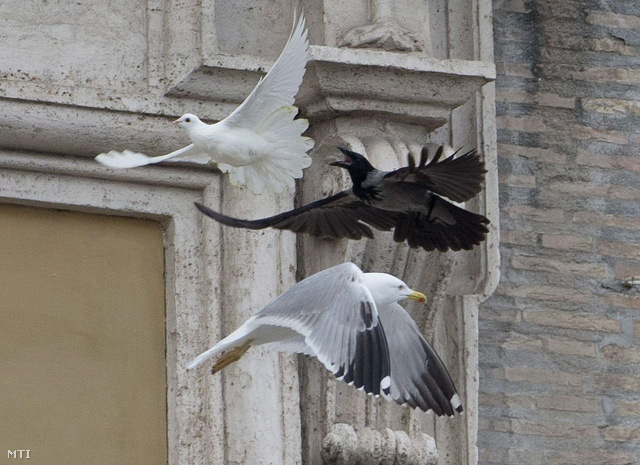 Ferenc pápa vasárnapi beszédében elmondta, hogy Ukrajnáért, és különösen azokért mond imát, akik az elmúlt napokban vesztették életüket az erőszakos kijevi összecsapásokban. A Vatikán feje azt kérte, hogy „a béke szelleme és a közjó keresése” hassa át a kelet-európai országot.